                                Cách viết thư UPU lần thứ 49 năm 2020Chủ đề cuộc thi viết thư UPU 2020 lần thứ 49 là "Em hãy viết thông điệp gửi một người lớn về thế giới chúng ta đang sống".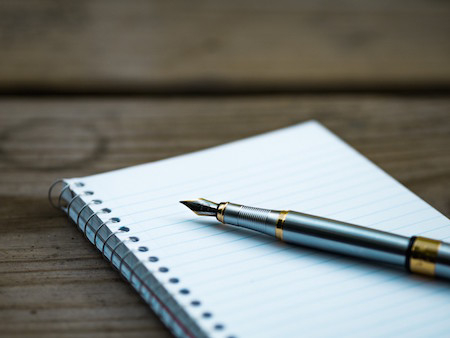 Cách viết thư UPU lần thứ 49 năm 2020 chú trọng sự sáng tạo và cảm xúc.Cách viết thư UPU 2020Thư tham dự Cuộc thi Viết thư Quốc tế UPU phải là một bức thư văn học, có sự sáng tạo và cảm xúc để tạo nên sự khác biệt.Chủ đề cuộc thi viết thư UPU lần thứ 49 là: “Em hãy viết thông điệp gửi một người lớn về thế giới chúng ta đang sống” (Write a message to an adult about the world we live in).Do nhấn mạnh vào yếu tố độc lập, sáng tạo nên những bức thư sao chép ý tưởng của các bài mẫu sẽ bị loại ngay.Những tác phẩm dự thi giàu tính sáng tạo, chan chứa cảm xúc, sự chân thành của người viết sẽ có tính thuyết phục cao đối với giám khảo.Thư đoạt giải cao thường vì lay động được trái tim người đọc.Nội dung thư phải rõ ràng và mạch lạc nhưng cũng tránh viết theo kiểu trình bày khô khan, liệt kê hay kể lể chung chung.Các quy định về cách viết thư UPU lần thứ 49Bài dự thi phải đúng thể thức, đúng yêu cầu. Về độ dài của bài thi viết thư quốc tế UPU không quá 800 từ.Các bức thư phải viết dưới dạng văn xuôi và theo đúng thể thức của một bức thư.Thời gian, địa điểm viết thư, đối tượng gửi thư, lý do viết thư sẽ được để trong phần đầu của bài dự thi.Trong khi đó, phần nội dung thư chuyển tải toàn bộ chủ đề bức thư. Không viết tên hay địa chỉ của mình trong phần nội dung thư. Điều này để đảm bảo bức thư được chấm công bằng trong phần chấm cuối cùng.Phần cuối thư sẽ là điều người viết muốn gửi gắm, lời chào tạm biệt và chữ ký của người viết.Gợi ý cách viết thư UPU lần thứ 49 năm 2020Trước khi viết, người viết nên tìm ra thông điệp mà mình muốn gửi gắm. Thông điệp đó có thể liên quan đến các sự kiện trong nước và quốc tế, thậm chí các sự kiện ở ngay xung quanh em như ở nhà, làng xóm, trường học.Thông điệp có thể về hòa bình, bảo vệ môi trường sống, lòng nhân ái, yêu thương...Tóm lại, thông điệp là cái mà người viết cho là quan trọng, muốn gửi tới người đọc. Người viết muốn dùng thông điệp đó để thuyết phục người đọc thay đổi nhận thức và hành động theo hướng tích cực đó.Chính vì vậy, ngoài cảm xúc, sự chân thành, bức thư cần có cả lý lẽ thuyết phục.Chủ đề cuộc thi viết thư UPU lần thứ 49 năm 2020 là "Em hãy viết thông điệp gửi một người lớn về thế giới chúng ta đang sống".Một người lớn” có thể là bất kỳ một người lớn nào, kể chưa gặp bao giờ, mà người viết muốn truyền thông điệp. Có nghĩa là đối tượng nhận thư rất nhiều, có thể là cha mẹ, thầy cô, chính trị gia, người nổi tiếng...Đối tượng để viết là “thế giới chúng ta đang sống”. Điều đó có nghĩa là người viết có thể viết về mọi thứ có trên Trái đất. Thông điệp dù là gì cũng sẽ nhằm hướng tới một nơi sinh sống tốt đẹp hơn.